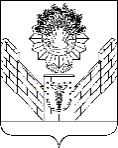 О плане работы Совета Тбилисского сельскогопоселения Тбилисского района на 2020 год	Рассмотрев предложения постоянных комиссий Совета Тбилисского сельского поселения Тбилисского района, руководствуясь статьей 26 устава Тбилисского сельского поселения Тбилисского района, статьей 4 регламента Совета Тбилисского сельского поселения Тбилисского района, Совет Тбилисского сельского поселения Тбилисского района р е ш и л:	1. Утвердить даты проведения сессий Совета Тбилисского сельского поселения Тбилисского района на 2020 год: 31 января, 28 февраля, 27 марта, 24 апреля, 29 мая, 31 июля, 28 августа, 25 сентября, 30 октября, 27 ноября, 25 декабря.2. Утвердить план работы Совета Тбилисского сельского поселения Тбилисского района на 2020 год (прилагается). Предоставить право председателю Совета Тбилисского сельского поселения Тбилисского района Е.Б. Самойленко корректировать план с последующим доведением до сведения депутатов Совета. 3. Контроль за выполнением настоящего решения оставляю за собой.4. Решение вступает в силу со дня его подписания.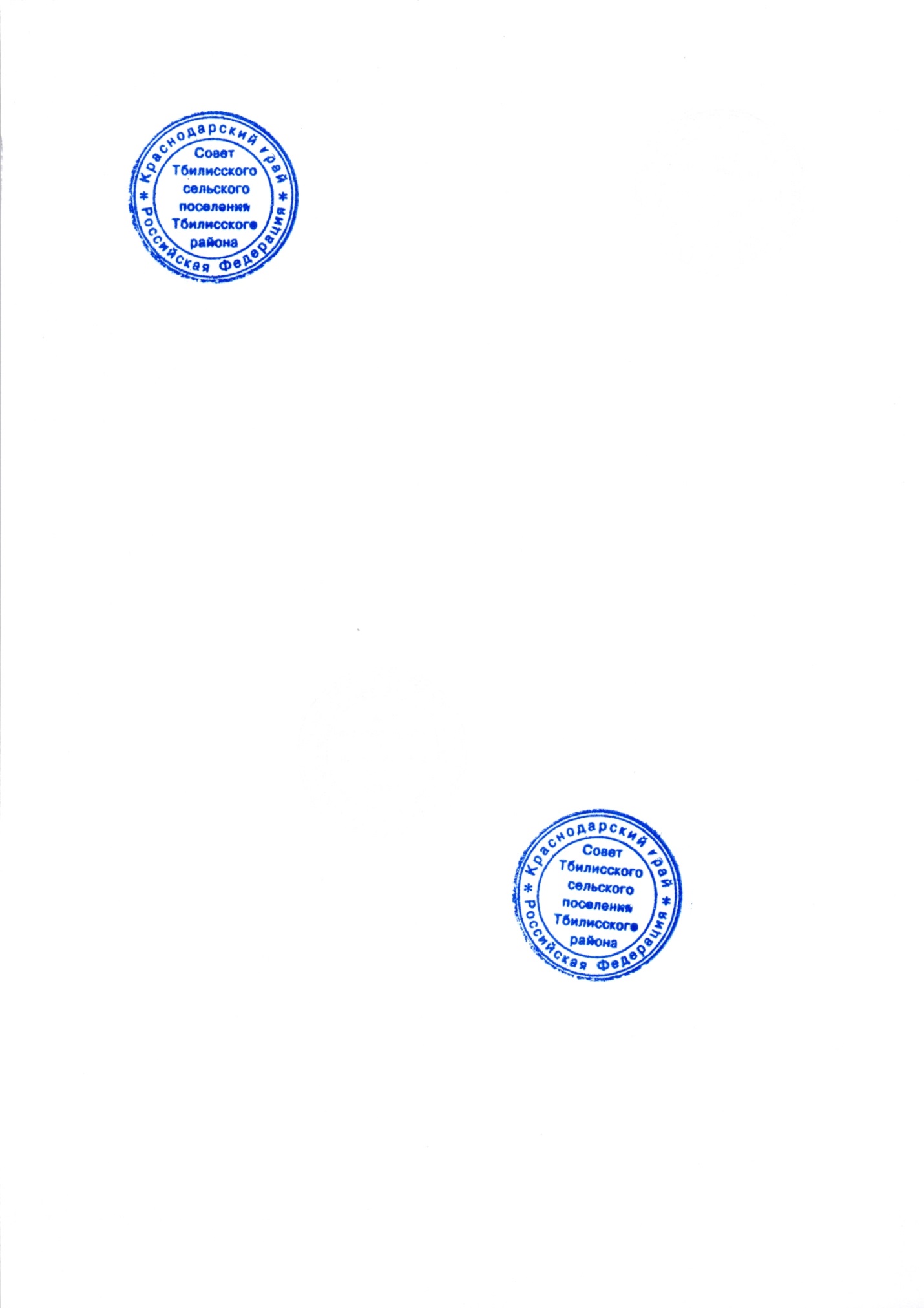 Председатель Совета Тбилисского сельского поселения Тбилисского района                                                                      Е.Б. Самойленко                                                                                                                                                ПРИЛОЖЕНИЕ                                                                                                                                            УТВЕРЖДЕН                                                                                                                                          решением Совета Тбилисского сельского                                                                                                                                    поселения Тбилисского  района                                                                                                                                     от 23 декабря 2019 г. № 29ПЕРСПЕКТИВНЫЙ ПЛАНправотворческой и контрольной деятельности Совета Тбилисского сельского поселения Тбилисского района на 2020 годПредседатель Совета Тбилисского сельского поселения Тбилисского района                                                                                                                                         Е.Б. СамойленкоСОВЕТТБИЛИССКОГО СЕЛЬСКОГО ПОСЕЛЕНИЯТБИЛИССКОГО РАЙОНАРЕШЕНИЕот 23 декабря 2019 года                                                                       № 29ст-ца Тбилисская№п/п№п/пНаименование мероприятия,вопросаНаименование мероприятия,вопросаДатапроведенияОтветственные за подготовкуОтветственные за подготовкуОтветственные за подготовкуОтветственные за подготовку№п/п№п/пНаименование мероприятия,вопросаНаименование мероприятия,вопросаДатапроведенияот администрацииТбилисского сельского поселения Тбилисского районаот Совета Тбилисского сельского поселения Тбилисского районаот Совета Тбилисского сельского поселения Тбилисского районаот Совета Тбилисского сельского поселения Тбилисского района1122344451. Публичные слушания1. Публичные слушания1. Публичные слушания1. Публичные слушания1. Публичные слушания1. Публичные слушания1. Публичные слушания1. Публичные слушания1. Публичные слушания11О проекте индикативного плана социально-экономического развития Тбилисского сельского поселения Тбилисского района на 2020 год и на плановый период 2021 и 2022 годовО проекте индикативного плана социально-экономического развития Тбилисского сельского поселения Тбилисского района на 2020 год и на плановый период 2021 и 2022 годовдекабрьфинансовый отделфинансовый отделпостоянная комиссия по экономике, бюджету и  финансам, налогам и сборампостоянная комиссия по экономике, бюджету и  финансам, налогам и сборам22О внесении изменений и дополнений в устав Тбилисского сельского поселения Тбилисского районаО внесении изменений и дополнений в устав Тбилисского сельского поселения Тбилисского районапо мере необходимости в течение годаотдел делопроизводства и организационно-кадровой работыотдел делопроизводства и организационно-кадровой работыотдел делопроизводства и организационно-кадровой работыкомиссия по вопросам осуществления населением местного самоуправления, торговле и бытовому обслуживанию населения, мобилизационной подготовке, гражданской обороны и чрезвычайных ситуаций, пожарной безопасности2. Проведение сессий Совета Тбилисского сельского поселения Тбилисского района2. Проведение сессий Совета Тбилисского сельского поселения Тбилисского района2. Проведение сессий Совета Тбилисского сельского поселения Тбилисского района2. Проведение сессий Совета Тбилисского сельского поселения Тбилисского района2. Проведение сессий Совета Тбилисского сельского поселения Тбилисского района2. Проведение сессий Совета Тбилисского сельского поселения Тбилисского района2. Проведение сессий Совета Тбилисского сельского поселения Тбилисского района2. Проведение сессий Совета Тбилисского сельского поселения Тбилисского района2. Проведение сессий Совета Тбилисского сельского поселения Тбилисского района112234445По мере необходимости в течение годаПо мере необходимости в течение годаПо мере необходимости в течение годаПо мере необходимости в течение годаПо мере необходимости в течение годаПо мере необходимости в течение годаПо мере необходимости в течение годаПо мере необходимости в течение годаПо мере необходимости в течение года1О внесении изменений и дополнений в решение Совета Тбилисского сельского поселения о бюджете Тбилисского сельского поселения Тбилисского района на 2020 год»О внесении изменений и дополнений в решение Совета Тбилисского сельского поселения о бюджете Тбилисского сельского поселения Тбилисского района на 2020 год»О внесении изменений и дополнений в решение Совета Тбилисского сельского поселения о бюджете Тбилисского сельского поселения Тбилисского района на 2020 год»глава Тбилисского сельского поселения Тбилисского районафинансовый отделфинансовый отделфинансовый отделпостоянная комиссия по экономике, бюджету и  финансам, налогам и сборам2О внесении изменений в отдельные решения Совета Тбилисского сельского поселения Тбилисского района О внесении изменений в отдельные решения Совета Тбилисского сельского поселения Тбилисского района О внесении изменений в отдельные решения Совета Тбилисского сельского поселения Тбилисского района глава Тбилисского сельского поселения Тбилисского районаотраслевые отделы администрации Тбилисского сельского поселения Тбилисского районаотраслевые отделы администрации Тбилисского сельского поселения Тбилисского районаотраслевые отделы администрации Тбилисского сельского поселения Тбилисского районапостоянные комиссии в праве которых будет рассматриваться внесение изменений в решения Совета Тбилисского сельского поселения Тбилисского района5О даче согласия на передачу имущества в безвозмездное пользованиеО даче согласия на передачу имущества в безвозмездное пользованиеО даче согласия на передачу имущества в безвозмездное пользованиеглава Тбилисского сельского поселения Тбилисского районаотдел делопроизводства и организационно-кадровой работыотдел делопроизводства и организационно-кадровой работыотдел делопроизводства и организационно-кадровой работыпостоянная комиссия по экономике, бюджету и  финансам, налогам и сборамОткрытая сессия31 января 2020 годаОткрытая сессия31 января 2020 годаОткрытая сессия31 января 2020 годаОткрытая сессия31 января 2020 годаОткрытая сессия31 января 2020 годаОткрытая сессия31 января 2020 годаОткрытая сессия31 января 2020 годаОткрытая сессия31 января 2020 годаОткрытая сессия31 января 2020 года1О ежегодном отчете главы Тбилисского сельского поселения Тбилисского района о результатах своей деятельности  и деятельности администрации Тбилисского сельского поселения за 2019 год. О ежегодном отчете главы Тбилисского сельского поселения Тбилисского района о результатах своей деятельности  и деятельности администрации Тбилисского сельского поселения за 2019 год. СоветТбилисского сельского поселения Тбилисского районаСоветТбилисского сельского поселения Тбилисского районаотдел делопроизводства и организационно-кадровой работыотдел делопроизводства и организационно-кадровой работыотдел делопроизводства и организационно-кадровой работыпредседатель совета2Об утверждении результатов конкурса на звание «Лучший комитет территориального общественного самоуправления» на территории Тбилисского сельского поселения Тбилисского района Об утверждении результатов конкурса на звание «Лучший комитет территориального общественного самоуправления» на территории Тбилисского сельского поселения Тбилисского района Об утверждении результатов конкурса на звание «Лучший комитет территориального общественного самоуправления» на территории Тбилисского сельского поселения Тбилисского района глава Тбилисского сельского поселения Тбилисского районаотдел делопроизводства и организационно-кадровой работыотдел делопроизводства и организационно-кадровой работыотдел делопроизводства и организационно-кадровой работыпостоянная комиссия по вопросам осуществления населением местного самоуправления, торговле и бытовому обслуживанию населения, мобилизационной подготовке, гражданской обороны и чрезвычайных ситуаций, пожарной безопасности12223444528 февраля 2020 года28 февраля 2020 года28 февраля 2020 года28 февраля 2020 года28 февраля 2020 года28 февраля 2020 года28 февраля 2020 года28 февраля 2020 года28 февраля 2020 года1О внесении изменений и дополнений в решение Совета Тбилисского сельского поселения о бюджете Тбилисского сельского поселения Тбилисского района на 2019 годО внесении изменений и дополнений в решение Совета Тбилисского сельского поселения о бюджете Тбилисского сельского поселения Тбилисского района на 2019 годО внесении изменений и дополнений в решение Совета Тбилисского сельского поселения о бюджете Тбилисского сельского поселения Тбилисского района на 2019 годГлаваТбилисского сельского поселения Тбилисского районафинансовый отделфинансовый отделфинансовый отделпостоянная комиссия по экономике, бюджету и  финансам, налогам и сборам2.О внесении изменений в решение Совета Тбилисского сельского поселения Тбилисского района от 20 декабря 2019 года №     «Об утверждении индикативного плана социально-экономического развития Тбилисского сельского поселения Тбилисского района на 2020 год и на 2021 и 2022 годы»О внесении изменений в решение Совета Тбилисского сельского поселения Тбилисского района от 20 декабря 2019 года №     «Об утверждении индикативного плана социально-экономического развития Тбилисского сельского поселения Тбилисского района на 2020 год и на 2021 и 2022 годы»О внесении изменений в решение Совета Тбилисского сельского поселения Тбилисского района от 20 декабря 2019 года №     «Об утверждении индикативного плана социально-экономического развития Тбилисского сельского поселения Тбилисского района на 2020 год и на 2021 и 2022 годы»СоветТбилисского сельского поселения Тбилисского районафинансовый отделфинансовый отделфинансовый отдел постоянные комиссииСессия27 марта 2020 годаСессия27 марта 2020 годаСессия27 марта 2020 годаСессия27 марта 2020 годаСессия27 марта 2020 годаСессия27 марта 2020 годаСессия27 марта 2020 годаСессия27 марта 2020 годаСессия27 марта 2020 года1О присвоении звания «Почетный гражданин Тбилисского сельского поселения Тбилисского района»О присвоении звания «Почетный гражданин Тбилисского сельского поселения Тбилисского района»О присвоении звания «Почетный гражданин Тбилисского сельского поселения Тбилисского района»СоветТбилисского сельского поселения Тбилисского районаотдел делопроизводства и организационно-кадровой работыотдел делопроизводства и организационно-кадровой работыотдел делопроизводства и организационно-кадровой работыпостоянная комиссия по вопросам осуществления населением местного самоуправления, торговле и бытовому обслуживанию населения, мобилизационной подготовке, гражданской обороны и чрезвычайных ситуаций, пожарной безопасности2О работе главного специалиста по внутреннему финансовому контролю администрации Тбилисского сельского поселения Тбилисского района за 2019 год. О работе главного специалиста по внутреннему финансовому контролю администрации Тбилисского сельского поселения Тбилисского района за 2019 год. О работе главного специалиста по внутреннему финансовому контролю администрации Тбилисского сельского поселения Тбилисского района за 2019 год. СоветТбилисского сельского поселения Тбилисского районаглавный специалист по внутреннему финансовому контролю администрации Тбилисского сельского поселения Тбилисского районаглавный специалист по внутреннему финансовому контролю администрации Тбилисского сельского поселения Тбилисского районаглавный специалист по внутреннему финансовому контролю администрации Тбилисского сельского поселения Тбилисского районапостоянная комиссия по экономике, бюджету и  финансам, налогам и сборам3О работе административных комиссий администрации Тбилисского сельского поселения Тбилисского района  за 2019 годО работе административных комиссий администрации Тбилисского сельского поселения Тбилисского района  за 2019 годО работе административных комиссий администрации Тбилисского сельского поселения Тбилисского района  за 2019 годСоветТбилисского сельского поселения Тбилисского районаотдел делопроизводства и организационно-кадровой работыотдел делопроизводства и организационно-кадровой работыотдел делопроизводства и организационно-кадровой работыпостоянные комиссии4 Об отчете финансовой деятельности МУП ЖКХ Тбилисского сельского поселения за 2019 годОб отчете финансовой деятельности МУП ЖКХ Тбилисского сельского поселения за 2019 годОб отчете финансовой деятельности МУП ЖКХ Тбилисского сельского поселения за 2019 годСоветТбилисского сельского поселения Тбилисского районафинансовый отделфинансовый отделфинансовый отделпостоянная комиссия по экономике, бюджету и  финансам, налогам и сборам5Об отчете финансовой деятельности МУП «Водоканал» Тбилисского сельского поселения Тбилисского района за 2019 годОб отчете финансовой деятельности МУП «Водоканал» Тбилисского сельского поселения Тбилисского района за 2019 годОб отчете финансовой деятельности МУП «Водоканал» Тбилисского сельского поселения Тбилисского района за 2019 годСоветТбилисского сельского поселения Тбилисского районафинансовый отделфинансовый отделфинансовый отделпостоянная комиссия по экономике, бюджету и  финансам, налогам и сборам6Об отчете финансовой деятельности МАУ «Радуга» Тбилисского сельского поселения Тбилисского района за 2019 годОб отчете финансовой деятельности МАУ «Радуга» Тбилисского сельского поселения Тбилисского района за 2019 годОб отчете финансовой деятельности МАУ «Радуга» Тбилисского сельского поселения Тбилисского района за 2019 годСоветТбилисского сельского поселения Тбилисского районафинансовый отделфинансовый отделфинансовый отделпостоянная комиссия по экономике, бюджету и  финансам, налогам и сборамСессия24 апреля 2020 годаСессия24 апреля 2020 годаСессия24 апреля 2020 годаСессия24 апреля 2020 годаСессия24 апреля 2020 годаСессия24 апреля 2020 годаСессия24 апреля 2020 годаСессия24 апреля 2020 годаСессия24 апреля 2020 года1О ходе выполнения бюджета Тбилисского сельского поселения Тбилисского района за 1 квартал 2020 годаО ходе выполнения бюджета Тбилисского сельского поселения Тбилисского района за 1 квартал 2020 годаО ходе выполнения бюджета Тбилисского сельского поселения Тбилисского района за 1 квартал 2020 годаглава Тбилисского сельского поселения Тбилисского районафинансовый отделфинансовый отделфинансовый отделпостоянная комиссия по экономике, бюджету и  финансам, налогам и сборам2О выполнении индикативного плана социально-экономического развития Тбилисского сельского поселения Тбилисского района за 2019 год и плановый период 2020 года, за 1 квартал 2020 годаО выполнении индикативного плана социально-экономического развития Тбилисского сельского поселения Тбилисского района за 2019 год и плановый период 2020 года, за 1 квартал 2020 годаО выполнении индикативного плана социально-экономического развития Тбилисского сельского поселения Тбилисского района за 2019 год и плановый период 2020 года, за 1 квартал 2020 годаСоветТбилисского сельского поселения Тбилисского районафинансовый отделфинансовый отделфинансовый отделпостоянные комиссии.122234445Сессия29 мая 2020 годаСессия29 мая 2020 годаСессия29 мая 2020 годаСессия29 мая 2020 годаСессия29 мая 2020 годаСессия29 мая 2020 годаСессия29 мая 2020 годаСессия29 мая 2020 годаСессия29 мая 2020 года1О ходе выполнения бюджета Тбилисского сельского поселения Тбилисского района за истекший период 2020 годаО ходе выполнения бюджета Тбилисского сельского поселения Тбилисского района за истекший период 2020 годаО ходе выполнения бюджета Тбилисского сельского поселения Тбилисского района за истекший период 2020 годаглава Тбилисского сельского поселения Тбилисского районафинансовый отделфинансовый отделфинансовый отделпостоянная комиссия по экономике, бюджету и  финансам, налогам и сборамСессия31 июля 2020 годаСессия31 июля 2020 годаСессия31 июля 2020 годаСессия31 июля 2020 годаСессия31 июля 2020 годаСессия31 июля 2020 годаСессия31 июля 2020 годаСессия31 июля 2020 годаСессия31 июля 2020 года1О присвоении звания «Почетный гражданин Тбилисского сельского поселения Тбилисского района»О присвоении звания «Почетный гражданин Тбилисского сельского поселения Тбилисского района»О присвоении звания «Почетный гражданин Тбилисского сельского поселения Тбилисского района»СоветТбилисского сельского поселения Тбилисского районаотдел делопроизводства и организационно-кадровой работыотдел делопроизводства и организационно-кадровой работыотдел делопроизводства и организационно-кадровой работыпостоянные комиссии по вопросам осуществления населением местного самоуправления, торговле и бытовому обслуживанию населения, мобилизационной подготовке, гражданской обороны и чрезвычайных ситуаций, пожарной безопасности2О ходе выполнения бюджета Тбилисского сельского поселения  Тбилисского района за 2 квартал 2020 годаО ходе выполнения бюджета Тбилисского сельского поселения  Тбилисского района за 2 квартал 2020 годаО ходе выполнения бюджета Тбилисского сельского поселения  Тбилисского района за 2 квартал 2020 годаглава Тбилисского сельского поселения Тбилисского районафинансовый отделфинансовый отделфинансовый отделпостоянная комиссия по экономике, бюджету и  финансам, налогам и сборам3О выполнении индикативного плана социально-экономического развития Тбилисского сельского поселения Тбилисского района за 2 квартал 2020 годаО выполнении индикативного плана социально-экономического развития Тбилисского сельского поселения Тбилисского района за 2 квартал 2020 годаО выполнении индикативного плана социально-экономического развития Тбилисского сельского поселения Тбилисского района за 2 квартал 2020 годаСоветТбилисского сельского поселения Тбилисского районафинансовый отделфинансовый отделфинансовый отделпостоянные комиссии4Об организации работы учреждения МУП «Водоканал» Тбилисского сельского поселения Тбилисского района за 6 месяцев 2020 годаОб организации работы учреждения МУП «Водоканал» Тбилисского сельского поселения Тбилисского района за 6 месяцев 2020 годаОб организации работы учреждения МУП «Водоканал» Тбилисского сельского поселения Тбилисского района за 6 месяцев 2020 годаСоветТбилисского сельского поселения Тбилисского районаотдел по землеустройству и ЖКХ администрации Тбилисского сельского поселения Тбилисского районаотдел по землеустройству и ЖКХ администрации Тбилисского сельского поселения Тбилисского районаотдел по землеустройству и ЖКХ администрации Тбилисского сельского поселения Тбилисского района постоянная комиссия по строительству, транспорту, связи, благоустройству и жилищно-коммунальному хозяйству5Об организации работы учреждения МУП ЖКХ Тбилисского сельского поселения Тбилисского района за 6 месяцев 2020 годаОб организации работы учреждения МУП ЖКХ Тбилисского сельского поселения Тбилисского района за 6 месяцев 2020 годаОб организации работы учреждения МУП ЖКХ Тбилисского сельского поселения Тбилисского района за 6 месяцев 2020 годаСоветТбилисского сельского поселения Тбилисского районаотдел по землеустройству и ЖКХ администрации Тбилисского сельского поселения Тбилисского районаотдел по землеустройству и ЖКХ администрации Тбилисского сельского поселения Тбилисского районаотдел по землеустройству и ЖКХ администрации Тбилисского сельского поселения Тбилисского района постоянная комиссия по строительству, транспорту, связи, благоустройству и жилищно-коммунальному хозяйству6Об организации работы учреждения МАУ «Радуга» Тбилисского сельского поселения Тбилисского района за 6 месяцев 2020 годаОб организации работы учреждения МАУ «Радуга» Тбилисского сельского поселения Тбилисского района за 6 месяцев 2020 годаОб организации работы учреждения МАУ «Радуга» Тбилисского сельского поселения Тбилисского района за 6 месяцев 2020 годаСоветТбилисского сельского поселения Тбилисского районаотдел по землеустройству и ЖКХ администрации Тбилисского сельского поселения Тбилисского районаотдел по землеустройству и ЖКХ администрации Тбилисского сельского поселения Тбилисского районаотдел по землеустройству и ЖКХ администрации Тбилисского сельского поселения Тбилисского района постоянная комиссия по строительству, транспорту, связи, благоустройству и жилищно-коммунальному хозяйству7Об организации работы учреждения МБУК «Тбилисский КДЦ» за 6 месяцев 2020 годаОб организации работы учреждения МБУК «Тбилисский КДЦ» за 6 месяцев 2020 годаОб организации работы учреждения МБУК «Тбилисский КДЦ» за 6 месяцев 2020 годаСоветТбилисского сельского поселения Тбилисского районаотдел делопроизводства и организационно-кадровой работыотдел делопроизводства и организационно-кадровой работыотдел делопроизводства и организационно-кадровой работыпостоянная комиссия по культуре, библиотечному обслуживанию, спорту, организации досуга населения8Об организации работы учреждения МАУК Тбилисский КДЦ «Юбилейный» за 6 месяцев 2020 годаОб организации работы учреждения МАУК Тбилисский КДЦ «Юбилейный» за 6 месяцев 2020 годаОб организации работы учреждения МАУК Тбилисский КДЦ «Юбилейный» за 6 месяцев 2020 годаСоветТбилисского сельского поселения Тбилисского районаотдел делопроизводства и организационно-кадровой работыотдел делопроизводства и организационно-кадровой работыотдел делопроизводства и организационно-кадровой работыпостоянная комиссия по экономике, бюджету и  финансам, налогам и сборамСессия28 августа 2020 годаСессия28 августа 2020 годаСессия28 августа 2020 годаСессия28 августа 2020 годаСессия28 августа 2020 годаСессия28 августа 2020 годаСессия28 августа 2020 годаСессия28 августа 2020 годаСессия28 августа 2020 года1О ходе выполнения индикативного плана социально-экономического развития Тбилисского сельского поселения Тбилисского района за 1 полугодие 2020 годаО ходе выполнения индикативного плана социально-экономического развития Тбилисского сельского поселения Тбилисского района за 1 полугодие 2020 годаО ходе выполнения индикативного плана социально-экономического развития Тбилисского сельского поселения Тбилисского района за 1 полугодие 2020 годаСоветТбилисского сельского поселения Тбилисского районафинансовый отделфинансовый отделфинансовый отделпостоянные комиссии2Об исполнении бюджета Тбилисского сельского поселения Тбилисского района за 1 полугодие 2020 годаОб исполнении бюджета Тбилисского сельского поселения Тбилисского района за 1 полугодие 2020 годаОб исполнении бюджета Тбилисского сельского поселения Тбилисского района за 1 полугодие 2020 годаглава Тбилисского сельского поселения Тбилисского районафинансовый отделфинансовый отделфинансовый отделпостоянная комиссия по экономике, бюджету и  финансам, налогам и сборамСессия25 сентября 2020 годаСессия25 сентября 2020 годаСессия25 сентября 2020 годаСессия25 сентября 2020 годаСессия25 сентября 2020 годаСессия25 сентября 2020 годаСессия25 сентября 2020 годаСессия25 сентября 2020 годаСессия25 сентября 2020 года1Об организации работы по подготовке учреждений Тбилисского сельского поселения Тбилисского района к осеннее-зимнему периоду 2019 года.Об организации работы по подготовке учреждений Тбилисского сельского поселения Тбилисского района к осеннее-зимнему периоду 2019 года.Об организации работы по подготовке учреждений Тбилисского сельского поселения Тбилисского района к осеннее-зимнему периоду 2019 года.Сессия30 октября 2020 годаСессия30 октября 2020 годаСессия30 октября 2020 годаСессия30 октября 2020 годаСессия30 октября 2020 годаСессия30 октября 2020 годаСессия30 октября 2020 годаСессия30 октября 2020 годаСессия30 октября 2020 года1О ходе выполнения бюджета Тбилисского сельского поселения  Тбилисского района за 3 квартал, 9 месяцев 2020 годаО ходе выполнения бюджета Тбилисского сельского поселения  Тбилисского района за 3 квартал, 9 месяцев 2020 годаО ходе выполнения бюджета Тбилисского сельского поселения  Тбилисского района за 3 квартал, 9 месяцев 2020 годаглава Тбилисского сельского поселения Тбилисского районафинансовый отделфинансовый отделфинансовый отделпостоянная комиссия по экономике, бюджету и  финансам, налогам и сборамСессия27 ноября 2020 годаСессия27 ноября 2020 годаСессия27 ноября 2020 годаСессия27 ноября 2020 годаСессия27 ноября 2020 годаСессия27 ноября 2020 годаСессия27 ноября 2020 годаСессия27 ноября 2020 годаСессия27 ноября 2020 года1Об утверждении бюджета Тбилисского сельского поселения Тбилисского района на 2021 год.Об утверждении бюджета Тбилисского сельского поселения Тбилисского района на 2021 год.Об утверждении бюджета Тбилисского сельского поселения Тбилисского района на 2021 год.глава Тбилисского сельского поселения Тбилисского районафинансовый отделфинансовый отделфинансовый отделпостоянная комиссия по экономике, бюджету и  финансам, налогам и сборам2Об утверждении индикативного плана социально-экономического развития Тбилисского сельского поселения Тбилисского района на 2021 год.Об утверждении индикативного плана социально-экономического развития Тбилисского сельского поселения Тбилисского района на 2021 год.Об утверждении индикативного плана социально-экономического развития Тбилисского сельского поселения Тбилисского района на 2021 год.СоветТбилисского сельского поселения Тбилисского районафинансовый отделфинансовый отделфинансовый отделпостоянные комиссииСессия25 декабря 2020годаСессия25 декабря 2020годаСессия25 декабря 2020годаСессия25 декабря 2020годаСессия25 декабря 2020годаСессия25 декабря 2020годаСессия25 декабря 2020годаСессия25 декабря 2020годаСессия25 декабря 2020года1О плане работы и плане нормотворческой деятельности Совета Тбилисского сельского поселения Тбилисского района на 2021 год.О плане работы и плане нормотворческой деятельности Совета Тбилисского сельского поселения Тбилисского района на 2021 год.О плане работы и плане нормотворческой деятельности Совета Тбилисского сельского поселения Тбилисского района на 2021 год.СоветТбилисского сельского поселения Тбилисского районаотдел делопроизводства и организационно-кадровой работыотдел делопроизводства и организационно-кадровой работыотдел делопроизводства и организационно-кадровой работыпредседатель совета3. Депутатская деятельность3. Депутатская деятельность3. Депутатская деятельность3. Депутатская деятельность3. Депутатская деятельность3. Депутатская деятельность3. Депутатская деятельность3. Депутатская деятельность3. Депутатская деятельность№п/пНаименование мероприятийНаименование мероприятийНаименование мероприятийДатаОтветственныеОтветственныеОтветственныеОтветственные1222344441Участие в выборах Губернатора Краснодарского края и депутатов муниципального образования Тбилисский районУчастие в выборах Губернатора Краснодарского края и депутатов муниципального образования Тбилисский районУчастие в выборах Губернатора Краснодарского края и депутатов муниципального образования Тбилисский районсентябрь  2020годапредседатель, депутаты Совета Тбилисского сельского поселения Тбилисского районапредседатель, депутаты Совета Тбилисского сельского поселения Тбилисского районапредседатель, депутаты Совета Тбилисского сельского поселения Тбилисского районапредседатель, депутаты Совета Тбилисского сельского поселения Тбилисского района2Участие в сессиях, заседаниях постоянных комиссий Совета Тбилисского сельского поселения Тбилисского районаУчастие в сессиях, заседаниях постоянных комиссий Совета Тбилисского сельского поселения Тбилисского районаУчастие в сессиях, заседаниях постоянных комиссий Совета Тбилисского сельского поселения Тбилисского районав течение годапредседатель, депутаты Совета Тбилисского сельского поселения Тбилисского районапредседатель, депутаты Совета Тбилисского сельского поселения Тбилисского районапредседатель, депутаты Совета Тбилисского сельского поселения Тбилисского районапредседатель, депутаты Совета Тбилисского сельского поселения Тбилисского района3Участие в публичных слушанияхУчастие в публичных слушанияхУчастие в публичных слушанияхв течение годапредседатель, депутаты Совета Тбилисского сельского поселения Тбилисского районапредседатель, депутаты Совета Тбилисского сельского поселения Тбилисского районапредседатель, депутаты Совета Тбилисского сельского поселения Тбилисского районапредседатель, депутаты Совета Тбилисского сельского поселения Тбилисского района4Внесение на рассмотрение Совета Тбилисского сельского поселения Тбилисского района проектов правовых актовВнесение на рассмотрение Совета Тбилисского сельского поселения Тбилисского района проектов правовых актовВнесение на рассмотрение Совета Тбилисского сельского поселения Тбилисского района проектов правовых актовв течение годапредседатель, депутаты Совета Тбилисского сельского поселения Тбилисского районапредседатель, депутаты Совета Тбилисского сельского поселения Тбилисского районапредседатель, депутаты Совета Тбилисского сельского поселения Тбилисского районапредседатель, депутаты Совета Тбилисского сельского поселения Тбилисского района5Работа в избирательных округах:- прием граждан;- встречи с избирателями округов;- участие в собраниях, публичных мероприятиях, проводимых на территории округа, посещение предприятий, организаций, учрежденийРабота в избирательных округах:- прием граждан;- встречи с избирателями округов;- участие в собраниях, публичных мероприятиях, проводимых на территории округа, посещение предприятий, организаций, учрежденийРабота в избирательных округах:- прием граждан;- встречи с избирателями округов;- участие в собраниях, публичных мероприятиях, проводимых на территории округа, посещение предприятий, организаций, учрежденийв течение годапредседатель, депутаты Совета Тбилисского сельского поселения Тбилисского районапредседатель, депутаты Совета Тбилисского сельского поселения Тбилисского районапредседатель, депутаты Совета Тбилисского сельского поселения Тбилисского районапредседатель, депутаты Совета Тбилисского сельского поселения Тбилисского района6Направление депутатских запросов, обращений Направление депутатских запросов, обращений Направление депутатских запросов, обращений в течение годапредседатель, депутаты Совета Тбилисского сельского поселения Тбилисского районапредседатель, депутаты Совета Тбилисского сельского поселения Тбилисского районапредседатель, депутаты Совета Тбилисского сельского поселения Тбилисского районапредседатель, депутаты Совета Тбилисского сельского поселения Тбилисского района7Работа в составе комиссий, рабочих групп, созданных органами местного самоуправления Тбилисского сельского поселения Тбилисского районаРабота в составе комиссий, рабочих групп, созданных органами местного самоуправления Тбилисского сельского поселения Тбилисского районаРабота в составе комиссий, рабочих групп, созданных органами местного самоуправления Тбилисского сельского поселения Тбилисского районав течение годапредседатель, депутаты Совета Тбилисского сельского поселения Тбилисского районапредседатель, депутаты Совета Тбилисского сельского поселения Тбилисского районапредседатель, депутаты Совета Тбилисского сельского поселения Тбилисского районапредседатель, депутаты Совета Тбилисского сельского поселения Тбилисского района8Участие в семинарах профессионального усовершенствования и других мероприятиях, проводимых Законодательным Собранием Краснодарского краяУчастие в семинарах профессионального усовершенствования и других мероприятиях, проводимых Законодательным Собранием Краснодарского краяУчастие в семинарах профессионального усовершенствования и других мероприятиях, проводимых Законодательным Собранием Краснодарского краяв течение годапредседатель, депутаты Совета Тбилисского сельского поселения Тбилисского районапредседатель, депутаты Совета Тбилисского сельского поселения Тбилисского районапредседатель, депутаты Совета Тбилисского сельского поселения Тбилисского районапредседатель, депутаты Совета Тбилисского сельского поселения Тбилисского района9Работа политического объединения партии  «ЕДИНАЯ РОССИЯ» в Совете Тбилисского сельского поселения Тбилисского районаРабота политического объединения партии  «ЕДИНАЯ РОССИЯ» в Совете Тбилисского сельского поселения Тбилисского районаРабота политического объединения партии  «ЕДИНАЯ РОССИЯ» в Совете Тбилисского сельского поселения Тбилисского районав течение годапредседатель, депутаты Совета Тбилисского сельского поселения Тбилисского районапредседатель, депутаты Совета Тбилисского сельского поселения Тбилисского районапредседатель, депутаты Совета Тбилисского сельского поселения Тбилисского районапредседатель, депутаты Совета Тбилисского сельского поселения Тбилисского района10Освещение деятельности Совета Тбилисского сельского поселения Тбилисского района в средствах массовой информации Освещение деятельности Совета Тбилисского сельского поселения Тбилисского района в средствах массовой информации Освещение деятельности Совета Тбилисского сельского поселения Тбилисского района в средствах массовой информации в течение годапредседатель, депутаты Совета Тбилисского сельского поселения Тбилисского районапредседатель, депутаты Совета Тбилисского сельского поселения Тбилисского районапредседатель, депутаты Совета Тбилисского сельского поселения Тбилисского районапредседатель, депутаты Совета Тбилисского сельского поселения Тбилисского района11Оказание содействия в работе молодых депутатов в Совете Тбилисского сельского поселения Тбилисского районаОказание содействия в работе молодых депутатов в Совете Тбилисского сельского поселения Тбилисского районаОказание содействия в работе молодых депутатов в Совете Тбилисского сельского поселения Тбилисского районав течение годапредседатель, депутаты Совета Тбилисского сельского поселения Тбилисского районапредседатель, депутаты Совета Тбилисского сельского поселения Тбилисского районапредседатель, депутаты Совета Тбилисского сельского поселения Тбилисского районапредседатель, депутаты Совета Тбилисского сельского поселения Тбилисского района